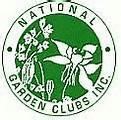 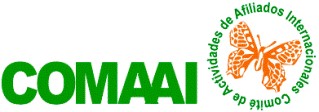 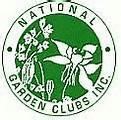 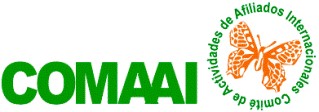 National Garden Clubs, Inc.                    FORM 14SOLICITUD DE CERTIFICADO DE JUEZ MÁSTER Este  formulario es para uso en el PAÍS únicamente, no enviar a NGC Headquarters.  El Juez Vitalicio envía por Email el formulario al Director de Credenciales del País, después de asistir a dos Simposios.FECHA: 	NIC____ NOMBRE:	CLUB DE JARDINERÍA: 	           (nombre para el certificado)AIL:	FECHA CERTIFICADO VITALICIO: 	EL QUE SOLICITA DEBE:        1. TENER CERTIFICADO VITALICIO CON FECHA CUATRO (4) MESES ANTES DEL PRIMER SIMPOSIO QUE FIGURA ABAJO.HABER CUMPLIDO CON REQUISITOS DE ASISTENCIA A SIMPOSIO. HABER APROBADO TODOS LOS EXÁMENES DE JUZGAMIENTO POR PUNTAJE EN LOS SIMPOSIOS QUE FIGURAN ABAJO.HABER TOMADO CADA SIMPOSIO POR LO MENOS CON CUATRO MESES DE DIFERENCIA.HABER TOMADO SOLAMENTE DOS SIMPOSIOS PARA CRÉDITO DENTRO DE UN AÑO CALENDARIO.PRIMER SIMPOSIO	SEGUNDO SIMPOSIOORGANIZÓ: 	LUGAR:	 	FECHA:	 	NOTAS JUZGAMIENTOPOR PUNTAJE:	HORT.	DISEÑO	HORT.	DISEÑO  	Firma Director de Credenciales de Jueces del País                                            SW/PN/HG Febrero 2024